Fluoroscopy History and Screening 	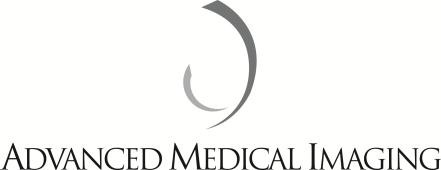 Patient’s primary complaint – Why are you here for this exam today?  	Patient Signature:  	Date:  	FOR OFFICE USE ONLY.  PLEASE DO NOT WRITE BELOW THIS LINE.Current medical symptoms:   	Yes	No	Do you have any food or medication allergies?If yes, please explain:  	Any previously diagnosed diseases? 	 Diabetes	Yes	NoIf yes, how is it controlled?	DIET	INSULIN	ORAL MED  what type?  	PKA  	mGy-m2Injection Time:	 	Gadolinium:	 	Contrast:	 	Patient name:MRN:Patient weight :YesNoDo you have a history of Cancer?   Where?  	Current treatment?  	YesNoClaustrophobic?YesNoDriver?	NPO x  	List medications currently taking  	YesNoAre you pregnant or actively trying to get pregnant?If yes/no, last menstrual period:  	YesNoAre you breastfeeding?YesNoHave you ever had any x-ray dye, iodine or contrast?Did you have any problems with it? Please explain:  	YesNoHave you had recent blood work drawn?If yes, where:  	YesNoHave you had a recent chest x-ray?YesNoHave you had any other exams related to today’s study?YesNoHave you had surgery in the area to be scanned?YesNoAre you on blood thinners? (baby aspirin, Coumadin, etc.)Kidney diseaseYesNoLiver diseaseYesNoSickle Cell diseaseYesNoHeart diseaseHypertensionYesYesNoNoFl time: 	min.Interviewer Signature:Date:Follow-up appointment: